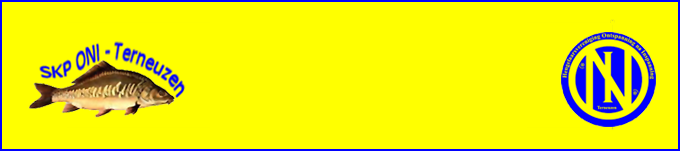 Beste Karperliefhebbers,Hierbij nodigen we jullie graag uit voor de tevens laatste karperwedstrijd  van  2019.
Deze  wedstrijd is  48 uurs ,  aanvang  vrijdag 27 september om 17.00 uur t/m zondag 29 september  17.00 uur.Deze wedstrijd komt ook in aanmerking en telt mee voor het 7de Internationaal terugmeldweekend  van het BVK.
SKP ONI-Terneuzen heeft reeds 5 keer deelgenomen op de Otheense Kreek en met succes in 2015?  Dit jaar willen wij er helemaal voor gaan.

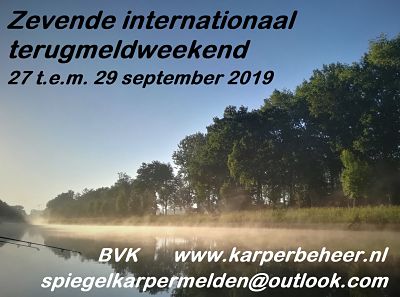 Jullie kunnen vanaf nu inschrijven door een mail te sturen naar:skp@oni-terneuzen.nl met als bijlage een screenshot van google maps met de door jou gekozen stek.Op de eerste wedstrijddag (vrijdag 27 september) tussen 16:45 en 17:00 uur staan Jaap en Marc op het parkeerterrein van Restaurant de Kreekzoom aan de Noteneweg 28 om de vrijwaringen voor de 1e kreek uit te delen en de inleg van 5 € te ontvangen (indien je deze nog niet voldaan hebt tijdens de 1e wedstrijd). Je krijgt ook je label om bij de gevangen karper te fotograferen.Op de vrijwaring staan de data van de wedstrijden vermeld en de toestemming dat je gedurende die dagen op de 1ste Kreek mag vissen tijdens de nachturen.Dit document dient ook om op de 2de kreek, aan eventueel niets vermoedende vissers aan te tonen dat er daar een karperwedstrijd wordt gehouden.Graag benadrukken we de volgende regel nog eens extra:De gereserveerde stek geldt voor deze  wedstrijd.  Bij  deze wedstrijd  mag  er als 1ste keuze  niet ingeschreven worden op dezelfde stek als wedstrijd 1 of  2.
Komt er een aanmelding van iemand anders voor diezelfde stek zal de deelnemer die al een wedstrijd op die stek heeft gevist een andere stek moeten kiezen. Dit wordt uiterlijk 1 week voor aanvang van de wedstrijd kenbaar gemaakt door de karpercommissie. Deelnemers weten dus een week voor de wedstrijd waar ze zitten i.v.m. voorvoeren.De Regels:- Deelnemers van het jeugdkarper kamp mogen gratis deelnemen
- Het staat deelnemers vrij om de wedstrijd niet af te maken. Bijv. tijdens een 48 uurs te stoppen op zaterdag avond.  Wedstrijd zal wel tellen als een deelname.- Stekken dienen aangegeven te worden bij inschrijving via mail, liefst via Google maps. LET OP: Er kan gekozen worden uit bestaande stekken. Het is niet toegestaan nieuwe stekken te fabriceren of knippen. 
Afspraken:
De algemene regels van ONI terneuzen zijn van toepassing met uitzondering van het verbod op nachtvissen op de 1e kreek.Kreek 1 ligt voor een deel in bewoond gebied, respecteer tijdens de nachturen de nodige stilte.- Deelnemers dienen een poepemmer bij zich te hebbenIedereen terug van harte welkom en de jeugd in het bijzonder.Visrijke groeten van de karpercommissie.Jaap, Theo en MarcHierbij nog eens de tussenstand SKP-ers  na wedstrijd 1 en 21.André Vleugel		4 skp-ers: 	skp-302 / skp-563 / skp-904 / skp- 9352.Rudi Vandaele		3 skp-ers: 	skp-357 / skp-439 / skp- 9032.Wout Vinke 		3 skp-ers:	skp -947/  skp-433 /skp-10614.Danny Visser		2 skp-ers: 	skp-575 / skp-10684.Richard vn Leeuwen	2 skp-ers:  	skp- 932 / skp-10134.Marc Paulus		2 skp-ers:	skp-115/ skp-4407.Ruud			1 skp-er:	skp-8287.Dennis Nijland  	1 skp-er:	skp-725Tussenstand pechprijs schubkarpers na wedstrijd 1 en 21.Jaap Bruggeman2.Vandaele Rudi:	-42.André Vleugel:	-44.Jerrel van Beveren:	-85.De rest van het peloton…